Vadovaudamasi Lietuvos Respublikos vietos savivaldos įstatymo 6 straipsnio 5 ir 7 punktais, 16 straipsnio 4 dalimi, Lietuvos Respublikos 2022 metų valstybės biudžeto lėšų, skirtų savivaldybių bendrojo ugdymo mokyklų tinklo stiprinimo iniciatyvoms skatinti, paskirstymo tvarkos aprašo, patvirtinto Lietuvos Respublikos švietimo, mokslo ir sporto ministro 2022 m. kovo 2 d. įsakymu Nr. V-342 „Dėl Lietuvos Respublikos 2022 metų valstybės biudžeto lėšų, skirtų savivaldybių bendrojo ugdymo mokyklų tinklo stiprinimo iniciatyvoms skatinti, paskirstymo tvarkos aprašo patvirtinimo“, 10 punktu, Pagėgių savivaldybės taryba n u s p r e n d ž i a:               1. Pavirtinti Valstybės biudžeto lėšų, skirtų Pagėgių savivaldybės bendrojo ugdymo mokyklų tinklo stiprinimo iniciatyvoms skatinti, naudojimo tvarkos aprašą (pridedama).              2. Sprendimą paskelbti Teisės aktų registre ir Pagėgių savivaldybės interneto svetainėje www.pagegiai.lt.Savivaldybės meras			                                    Vaidas BendaravičiusPATVIRTINTAPagėgių savivaldybės tarybos 2022 m. rugpjūčio 29 d. sprendimu Nr. T-131VALSTYBĖS BIUDŽETO LĖŠŲ, SKIRTŲ PAGĖGIŲ SAVIVALDYBĖS BENDROJO UGDYMO MOKYKLŲ TINKLO STIPRINIMO INICIATYVOMS SKATINTI, NAUDOJIMO TVARKOS APRAŠASI SKYRIUSBENDROSIOS NUOSTATOS1. Šis Valstybės biudžeto lėšų, skirtų Pagėgių savivaldybės (toliau – Savivaldybė) bendrojo ugdymo mokyklų tinklo stiprinimo iniciatyvoms skatinti, naudojimo tvarkos aprašas (toliau – Aprašas) nustato valstybės biudžeto lėšų, skirtų Savivaldybei bendrojo ugdymo mokyklų (toliau – mokyklos)  tinklo stiprinimo iniciatyvoms skatinti,  paskirstymo ir naudojimo tvarką.2. Apraše naudojamos Lietuvos Respublikos švietimo įstatyme bei kituose teisės aktuose apibrėžtos sąvokos.II SKYRIUSVALSTYBĖS BIUDŽETO LĖŠŲ PASKIRSTYMAS IR NAUDOJIMAS3. Savivaldybei skirtos Valstybės biudžeto lėšos skiriamos šioms reikmėms:3.1. Savivaldybės mokinių pavėžėjimui užtikrinti:3.1.1. transporto priemonėms įsigyti ar nuomoti;3.1.2. transporto priemonių eksploatavimo išlaidoms (kuro sąnaudos, transporto priemonės draudimas, techninė priežiūra ir pan.); 3.1.3. kitoms pavėžėjimo formoms ir išlaidoms.3.2. patenkinus 3.1 papunktyje nurodytas sąlygas, likusios lėšos skiriamos pedagoginių darbuotojų išeitinėms išmokoms, kai darbo sutartys nutraukiamos dėl mokyklų tinklo pertvarkos, taip pat ugdymo reikmėms, nurodytoms Mokymo lėšų apskaičiavimo, paskirstymo ir panaudojimo tvarkos aprašo, patvirtinto Lietuvos Respublikos Vyriausybės 2018 m. liepos 11 d. nutarimu Nr. 679 „Dėl Mokymo lėšų apskaičiavimo, paskirstymo ir panaudojimo tvarkos aprašo patvirtinimo“, 12.7 papunktyje.4. Valstybės biudžeto lėšas paskirsto Pagėgių savivaldybės taryba.III SKYRIUSBAIGIAMOSIOS NUOSTATOS5. Nepanaudotas ar ne pagal paskirtį panaudotas valstybės biudžeto lėšas mokyklos iki einamųjų metų gruodžio 21 d. grąžina į Pagėgių savivaldybės administracijos sąskaitą.6. Mokykla iki kitų metų sausio 10 d. Pagėgių savivaldybės administracijos Finansų skyriui pateikia lėšų panaudojimo ataskaitą, parengtą pagal Lietuvos Respublikos švietimo, mokslo ir sporto ministro 2022 m. kovo 2 d. įsakymu Nr. V-342 „Dėl Lietuvos Respublikos 2022 metų valstybės biudžeto lėšų, skirtų savivaldybių bendrojo ugdymo mokyklų tinklo stiprinimo iniciatyvoms skatinti, paskirstymo tvarkos aprašo patvirtinimo“, patvirtinto aprašo priede pateiktą formą.7. Aprašas gali būti keičiamas, papildomas ar naikinamas Pagėgių savivaldybės tarybos sprendimu.______________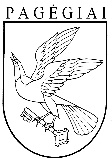 Pagėgių savivaldybės tarybasprendimasDĖL VALSTYBĖS BIUDŽETO LĖŠŲ, SKIRTŲ PAGĖGIŲ SAVIVALDYBĖS BENDROJO UGDYMO MOKYKLŲ TINKLO STIPRINIMO INICIATYVOMS SKATINTI, NAUDOJIMO TVARKOS APRAŠO2022 m. rugpjūčio 29 d. Nr. T-131Pagėgiai